Milí žiaci, študenti, rodičia a pedagógovia.Nová situácia nás všetkých oslovuje a možno nás aj zaskočila. Napriek tomu, že naše pracovisko nemôže realizovať osobné intervencie s  klientmi, chceme naďalej pokračovať v našej práci a starostlivosti a v tejto krízovej situácii Vám v prípade potreby pomôcť vyrovnať sa s doteraz neprežitými emóciami, rôznymi obmedzeniami, zorientovať sa aj v rôznych nepravdivých informáciách, ktoré nás obklopujú, preto Vám ponúkame možnosť využitia pomoci cez náš on-line priestor. Pokúsime sa odpovedať na Vaše otázky týkajúce sa zvládania obmedzení, výchovy detí v daných podmienkach, ako vyplniť voľný čas, ako odpovedať deťom na otázky k momentálnej situácii aj ako možno preklenúť ponorkovú chorobu a svoje obavy či pocity.V prípade potreby máte možnosť komunikovať so psychológom CPPPaP Zuzkin park 10, Košice cez e-mail: Kontaktný e-mail: pinkova.centrum@gmail.comv pracovných dňoch v čase od 9:00 do 13:00 hod.Želáme Vám veľa zdravia, síl pri zvládaní tejto mimoriadnej a náročnej situácii a tiež čo najviac pohody so svojimi blízkymi a rodinou.PhDr. Emília Nuberová, riaditeľka, v. r.						    a zamestnanci CPPPaP Zuzkin park 10, Košice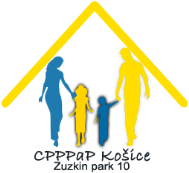 CENTRUM PEDAGOGICKO-PSYCHOLOGICKÉHO PORADENSTVA A PREVENCIEZuzkin park 10, 040 11 K o š i c ewww.cpppapke.sk